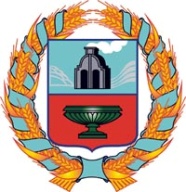 РОССИЙСКАЯ ФЕДЕРАЦИЯАДМИНИСТРАЦИЯ КОРОЛЁВСКОГО СЕЛЬСОВЕТАТюменцевского района Алтайского краяПостановлениеп. Королёвский Об утверждении Перечня муниципального имущества, используемого в целях предоставления его во владение  и (или) в пользование на долгосрочной основе субъектам малого и среднего предпринимательства и организациям, образующим инфраструктуру поддержки субъектов  малого и среднего предпринимательства          На основании статьи 18 Федерального закона от 24.07.2007г. № 209-ФЗ «О  развитии   малого   и   среднего    предпринимательства    в    Российской Федерации», Порядка формирования, ведения и обязательного  опубликования перечня имущества муниципального образования Королёвский  сельсовет  Тюменцевского района Алтайского края, свободного от прав третьих лиц, предназначенного для предоставления во владение и (или) пользование на долгосрочной основе субъектам малого и среднего предпринимательства и организациям, образующим инфраструктуру поддержки субъектов малого и среднего предпринимательства», утверждённого решением  Собрания депутатов Королёвского  сельсовета Тюменцевского района Алтайского края от 26.08.2016г. №104, ПОСТАНОВЛЯЮ:          1.Утвердить Перечень имущества муниципального образования Королёвский  сельсовет Тюменцевского района Алтайского края, свободного от прав третьих лиц, предназначенного для предоставления во владение и (или) пользование на долгосрочной основе субъектам малого и среднего предпринимательства и организациям, образующим инфраструктуру поддержки субъектов малого и среднего предпринимательства (приложение).2. Разместить данный Перечень на официальном сайте Администрации Королёвского  сельсовета Тюменцевского района Алтайского края.Глава сельсовета                                      В.В.Кених Антикоррупционная  экспертиза проведенакоррупциогенных факторов не выявлено23.08.2017 г. секретарь                                     Г.М.КореньковаПриложение к постановлению №25  от 23.08.2017 ПЕРЕЧЕНЬИМУЩЕСТВА МУНИЦИПАЛЬНОГО ОБРАЗОВАНИЯ КОРОЛЁВСКИЙ СЕЛЬСОВЕТ ТЮМЕНЦЕВСКОГО  РАЙОНА АЛТАЙСКОГО КРАЯ, СВОБОДНОГО ОТ ПРАВ ТРЕТЬИХ ЛИЦ,ПРЕДНАЗНАЧЕННОГО ДЛЯ ПРЕДОСТАВЛЕНИЯ ВО ВЛАДЕНИЕИ (ИЛИ) ПОЛЬЗОВАНИЕ СУБЪЕКТАМ МАЛОГО И СРЕДНЕГО ПРЕДПРИНИМАТЕЛЬСТВА И ОРГАНИЗАЦИЯМ, ОБРАЗУЮЩИМ ИНФРАСТРУКТУРУ ПОДДЕРЖКИ СУБЪЕКТОВ МАЛОГО И СРЕДНЕГО ПРЕДПРИНИМАТЕЛЬСТВА23.08.2017№25№ п/п        Наименование муниципального имуществаМестонахождениеПлощадь